Publicado en Madrid el 26/11/2021 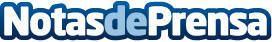 España, el país europeo más resiliente: el 96% de sus ciudadanos afirma haber desarrollado su capacidad de adaptación ante la adversidad, según CignaLa facultad para adaptarse al cambio constante tiene un impacto mitigador de problemáticas como el estrés o la ansiedad que se vive en el día a día. Aprovechar las ventajas de la tecnología o educar el autocontrol para adquirir hábitos más saludables, dos medidas clave para mejorar la resilienciaDatos de contacto:Jimena Azinovic+34661197879Nota de prensa publicada en: https://www.notasdeprensa.es/espana-el-pais-europeo-mas-resiliente-el-96-de_1 Categorias: Nacional Medicina Sociedad Seguros Recursos humanos Bienestar http://www.notasdeprensa.es